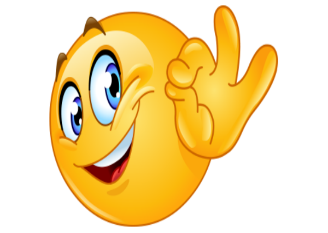 GUIA DE TRABAJO EN CASA: “DIVISIONES”                                   **Resuelve los siguientes problemas de divisiones1)En el huerto de mi abuelo han recogido 75 manzanas y tienen que repartirlas en 5 furgones para llevarlas a las diferentes fruterías, ¿cuántos kilos de tendrán que trasportar en cada furgón? 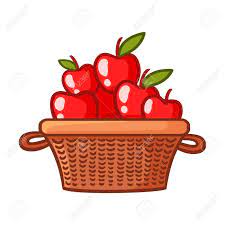 2) Vamos a ir de paseo al campo. Iremos 93 estudiantes e iremos en 3 buses. ¿Cuántos estudiantes irán en cada bus?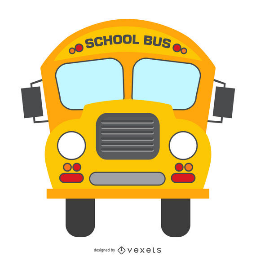 3) Tengo 86 dulces y quiero repartirlos entre María, Juan, Ana y Matías. ¿Cuántos dulces le corresponden a cada uno? ¿Sobran dulces?                                                                    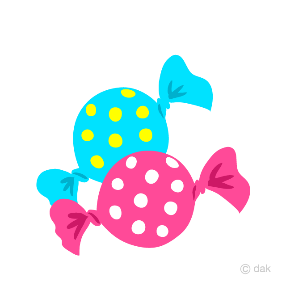 OPERACIÓNRESPUESTAOPERACIÓNRESPUESTAOPERACIÓNRESPUESTA